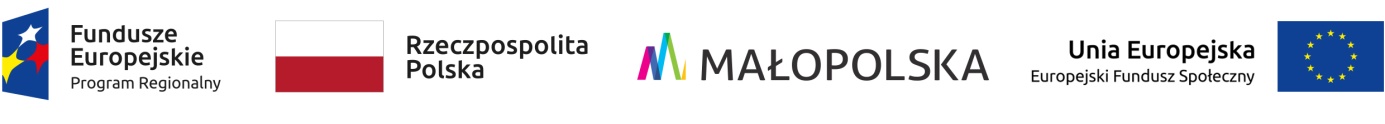 Projekt „Aktywni Niepołomice” współfinansowany ze środków Unii Europejskiej w ramach poddziałania 9.1.1  Regionalnego Programu Operacyjnego Województwa Małopolskiego na lata 2014-2020. Numer projektu RPMP.09.01.01-12-0086/18ZARZĄDZENIE NR 17 / 2021z dnia 08.07.2021r.w sprawie:  ogłoszenia otwartego konkursu ofert na realizację zdania publicznego w zakresie aktywizacji społeczno-zawodowej uczestników projektu realizowanego przez  Miejsko Gminny Ośrodek Pomocy Społecznej w Niepołomicach pod nazwą "Aktywni Niepołomice" w ramach Regionalnego Programu Operacyjnego Województwa Małopolskiego na lata 2014 – 2020, Oś priorytetowa IX. Działanie: 9.1, Poddziałanie 9.1.1.Działając na podstawie art. 11, 13, 15 ust.2b, 16 a ustawy z dnia 24 kwietnia 2003 roku o działalności pożytku publicznego i o wolontariacie (Dz. U. z 2020 r., poz. 1057), uchwały Nr  XXIII/289/2020 z dnia 24.11.2020 roku Rady Miejskiej w  Niepołomicach w sprawie: uchwalenia Programu współpracy Gminy Niepołomice z organizacjami pozarządowymi i innymi podmiotami prowadzącymi działalność pożytku publicznego na 2021 r. oraz pełnomocnictwa nr S.077.41.2021 z dnia 16.06.2021 Burmistrza Gminy Niepołomice. Dyrektor Miejsko Gminnego Ośrodka Pomocy Społecznej w Niepołomicachzarządza, co następuje:§1Ogłaszam otwarty konkurs ofert na realizację zdania publicznego w zakresie aktywizacji społeczno-zawodowej uczestników projektu realizowanego przez Miejsko Gminny Ośrodek Pomocy Społecznej w Niepołomicach pod nazwą "Aktywni Niepołomice" w ramach Regionalnego Programu Operacyjnego Województwa Małopolskiego na lata 2014 – 2020, Oś priorytetowa IX. Działanie: 9.1, Poddziałanie 9.1.1. Zasady i tryb przeprowadzenia konkursu określa Załącznik nr 1 do niniejszego Zarządzenia.§2.Zarządzenie wchodzi w życie z dniem wydania.Dyrektor MGOPS w Niepołomicach